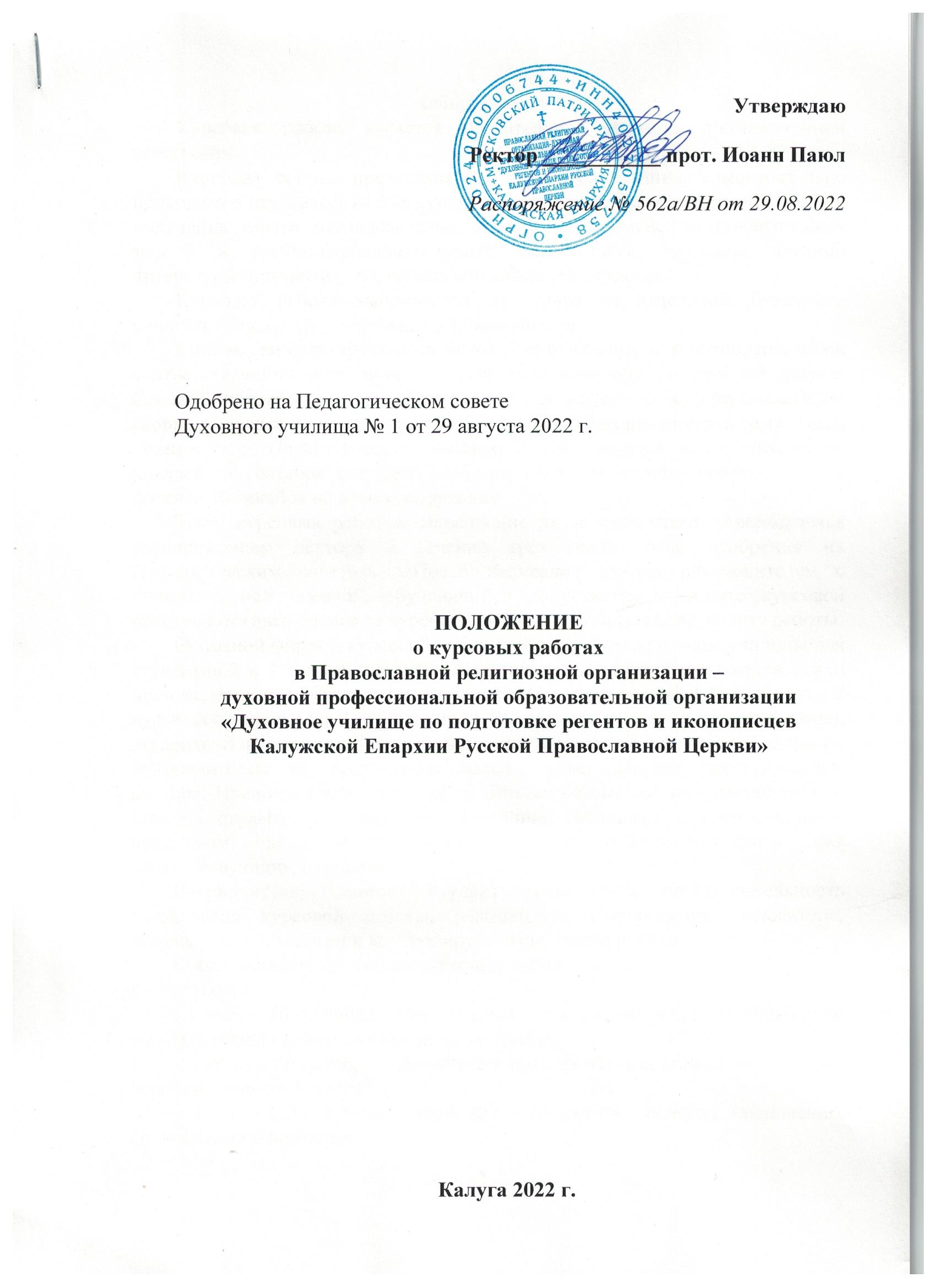 УтверждаюРектор ___________ прот. Иоанн ПаюлРаспоряжение № 562а/ВН от 29.08.2022Одобрено на Педагогическом совете Духовного училища № 1 от 29 августа 2022 г.ПОЛОЖЕНИЕо курсовых работах в Православной религиозной организации – духовной профессиональной образовательной организации «Духовное училище по подготовке регентов и иконописцев Калужской Епархии Русской Православной Церкви»Калуга 2022 г.Общие положенияКурсовая работа является обязательной формой промежуточной аттестации.Курсовая работа представляет собой исследование, самостоятельно проводимое студентом на 2-3 курсах обучения с целью расширения знаний, получения опыта исследовательской работы, применения теоретических знаний в учебно-исследовательской деятельности, изучения научной литературы и развития творческих способностей студента.Курсовая работа выполняется на одном из отделений Духовного училища (далее - ДУ) при участии руководителя.Список тем формируется заведующими отделениями с преподавателями соответствующих дисциплин и подается проректору по учебной работе. Студент вправе по предварительному согласованию с преподавателем скорректировать одну из предложенных тем или сам предложить тему. Темы принимаются Педагогическим советом и закрепляются за студентами не позднее 15 сентября текущего учебного года для первого полугодия и не позднее 30 декабря на второе полугодие.Темы курсовых работ и закрепление их за студентами утверждаются распоряжением ректора в течение трех дней после одобрения их Педагогическим советом.  После написания отзыва руководителем с положительной оценкой, обучающийся допускается к защите курсовой работы. Итоговая оценка за курсовую работу выставляется на защите работы.Основной формой курсовой работы в Калужском духовном училище для студентов 2 и 3 курсов является «Аннотация» на хоровое произведение или произведение изобразительного искусства (в основном – икону). Студенты 2 курса составляют по 1 аннотации в каждом полугодии (краткой формы), студенты 3 курса – по 1 аннотации в каждом полугодии (полной формы). Руководителем является преподаватель, утверждённый распоряжением ректора. Преподаватели смежных дисциплин оказывают консультационную помощь студенту по разделам аннотации, связанным с преподаваемым предметом, не заменяя самостоятельной работы студента над соответствующим разделом.Руководитель помогает студенту определить последовательность выполнения курсовой работы, рекомендует необходимую литературу, проводит консультации и контролирует выполнение работы.Сроки выполнения этапов курсовых работ:I – полугодие:- 1 этап: к 30 сентября – цель, актуальность, задачи (или подробный план работы), предполагаемый список литературы;- 2 этап: к 30 октября – Введение в полном объёме, список литературы, черновик основной части;- 3 этап: к 30 ноября – черновик всей работы, включая Заключение, Приложения и примеры;- 4 этап: к 10 декабря – полностью готовая работа с отзывом руководителя, презентацией и докладом (для музыкального произведения - распечатанными нотами (3 экз.), аудио или видео представляемого произведения).- 5 этап: Защита (с 11 по 17 декабря).II – полугодие:- 1 этап: к 28 февраля – цель, актуальность, задачи (или подробный план работы), предполагаемый список литературы;- 2 этап: к 31 марта – Введение в полном объёме, список литературы, черновик основной части;- 3 этап: к 30 апрелю – черновик всей работы, включая Заключение, Приложения и примеры;- 4 этап: к 10 мая – полностью готовая работа с отзывом руководителя, презентацией и докладом (для музыкального произведения - распечатанными нотами (3 экз.), аудио или видео представляемого произведения).- 5 этап: Защита (с 11 по 17 мая).Сроки подачи курсовых работ на проверку и их защиты предлагаются проректором по учебной работе, обсуждаются на Педагогическом совете и утверждается ректором КДУ.Студент обязан во́время представлять руководителю черновой вариант каждого этапа работы для ознакомления и дачи рекомендаций. В случае, если студент не представляет руководителю чернового варианта работы, руководитель ходатайствует перед проректором по учебной работе не допускать студента до защиты курсовой работы. Проректор доводит до сведения ректора о неготовности курсовой работы к защите.Окончательный текст курсовой работы в отпечатанном и электронном виде, с пронумерованными и сшитыми страницами в одном экземпляре подается проректору в срок, установленный распоряжением ректора.Руководитель составляет письменный отзыв на курсовую работу в двух экземплярах (один подается проректору по учебной работе, второй экземпляр – студенту), в котором рекомендует оценку за курсовую работу. Образец структуры Отзыва дан в приложении (Приложении 6 и Приложении 7).Экзаменационная комиссия формируется распоряжением Ректора. Защита курсовой работы проводится на заседании Экзаменационной комиссии под председательством ректора либо, при невозможности присутствия ректора, проректора по учебной работе. На защите заслушивается доклад автора. На доклад аннотации отводиться 5-7 минут, ответы на вопросы комиссии – 7-10 минут. После обсуждения работы студента комиссией выставляется единая оценка. Аннотация должна сопровождаться демонстрационным материалом. Темы и результаты курсовых работ записываются в Приложение к диплому. При оценке курсовой работы учитываются следующие критерии:- качество текстовой части работы и ее оформления;- самостоятельность проведенного исследования;- умение анализировать прочитанную литературу;- качество защиты автора работы;- умение ответить на вопросы комиссии.Формой аттестации курсовой работы является дифференцированный зачет («отлично», «хорошо», «удовлетворительно», «неудовлетворительно»).За студентом, получившим за курсовую работу неудовлетворительную оценку, сохраняется право в течение месяца исправить работу и повторно защитить её. В противном случае курсовая работа рассматривается как задолженность, наравне с несданными зачетами и экзаменами. Курсовая работа не должна носить компилятивного характера. При изложении мыслей других авторов или цитировании их трудов необходимо делать ссылки на соответствующий источник в соответствии с общими требованиями к письменным работам. Работа, содержащая в основном объеме цитаты и тексты других авторов без ссылок на источники и не оформленные по всем правилам цитирования, возвращается на доработку автору.Содержание, структура и объем курсовых работКурсовая работа должна иметь определенную структуру и состоять из следующих разделов:Титульный листСодержаниеВведениеОсновная частьЗаключениеСписок используемых источников и литературыПриложения Титульный лист должен содержать: полное название учебного заведения; наименование отделения; наименование формы курсовой работы; название темы; курс, фамилию и инициалы студента; ученую степень (если есть), фамилию и инициалы руководителя; название города и год выполнения работы, разделяемые запятой (Приложение 1 и Приложение 2).Содержание должно отражать все названия заголовков.Во Введении сообщаются объект и предмет исследования, ставятся цели и задачи работы, обозначаются и характеризуются основные имеющиеся исследования по данной проблематике, обосновывается актуальность темы. Остальные материалы, освещаемые во Введении, приводятся согласно выбранной формы курсовой работы. Объем Введения набирается в пределах 2-3 страниц.Основная часть представляет собой логичное, последовательное, не отступающее от темы исследования, изложение изученного материала, с анализом прочитанной литературы и представленное в 2-3-4 главах, более детально раскрывающих поставленную проблему. Главы делятся на более мелкие смысловые фрагменты – параграфы.В Заключении суммируются все те выводы и достижения, которые состоялись в работе, результаты исследования и их соответствие выбранным целям и задачам, а также трудности, возникшие в процессе работы и собственный опыт студента по их преодолению, если они не были описаны в содержании отдельных глав. Во всех случаях студент выбирает только один из способов представления своего практического опыта: либо в параграфах глав, либо в Заключении. В Заключении не должны повторяться частные выводы по главам. Объем Заключения набирается в пределах 2-3 страниц.Библиографический список (Библиография) должен содержать не менее 10 наименований источников и литературы, существующих по исследуемому вопросу, в том числе в обязательном порядке те, на которые ссылается автор работы.В Приложении приводятся рисунки, фотографии, ноты и другой демонстрационный материал, который визуализирует текст курсовой работы. Каждое приложение должно иметь название. Каждый объект приложения должен быть подписан.В Приложениях обязательно должны быть представлены: - Для музыкально-хорового, музыкального произведения - Портреты композитора и автора слов произведения размером А4, Ноты произведения размером А4. - Для иконописного или живописного произведения – Иконы (живописные произведения), которые приводятся в разделе 4 Основной части, размер А4.Содержание Основной части аннотации музыкального (хорового) произведенияИсторико-стилистический анализ произведения. Сведения об авторахОсобенности эпохи, в которой жили авторы. Связь творчества авторов с близкими по времени явлениями жизни общества, культуры и искусства. Сведения о жизни и творчестве композитора: годы жизни, краткая биография, характеристика творчества, основные произведения. Хоровое творчество с примерами (хоровые жанры, темы, образы его произведений, своеобразие приемов хорового письма, излюбленные поэты, отношение к поэтическим первоисточникам – подвергаются ли они переработке или же остаются неизменными). Если произведение является частью более крупной формы, кратко охарактеризовать это сочинение, определить место и роль в нём разбираемого хора. Если произведение является обработкой народной песни или переложением инструментального сочинения, надо дать сведения о жанре песни, его особенностях, привести примеры песен этого жанра, об авторе обработки или переложения, дать характеристику произведения в первоначальном виде, проанализировать степень изменения хорового сочинения в сравнении с оригиналом. Сведения об авторе текста, годы жизни, краткая биография, характеристика творчества, тематика. Привести примеры музыкальных сочинений на тексты этого автора. Провести параллели между анализируемым произведением и произведениями других композиторов, написанных на тот же литературный текст.Место данного сочинения в творчестве автора: год (период) создания; что послужило поводом для написания.Содержание литературного текста произведения, его образы, тема, идея, настроение (постижение произведения не только интонационным путем, но и через смысловое значение текста). Выявить эмоционально-психологический «подтекст» поэтического произведения, раскрыть символику, особенно в русских народных песнях. Форма изложения, размер (количество строф, строк, куплетов). В обработке или переложении сравнить текст хорового произведения с оригиналом. Если текст - отрывок из литературного произведения, дать краткую характеристику всего произведения. Проследить взаимосвязь литературного текста и музыки, степень соответствия содержания литературного текста содержанию музыки, воплощение средствами музыки литературных тем и образов.Если литературный текст на иностранном языке, то необходимо сделать перевод, по возможности дать сведения об авторе перевода.Музыкально-теоретический анализХоровой жанр: народная песня, обработка народной песни, переложение для хора, хоровая песня, хоровая песня в стиле фольклорно-лирических образцов, хоровой романс, хоровая поэма, хоровая миниатюра, часть хорового цикла, сюиты, кантаты, оратории, хор из оперы и т. д.Музыкальная форма произведения - одночастная - период, двухчастная, трехчастная (простая или сложная), куплетная (количество куплетов), куплетно-вариационная, строфическая, и т.д. Подробная схема разбора музыкальной формы с указанием тональностей частей и разделов.Характеристика мелодики: мелодия, ее характер (лирическая, драматическая, сумрачная, мужественная, др.), с чем он связан, чем выражается.Мелодия как важнейшее средство выразительности содержания имеет два признака: внешние и внутренние. Внешние признаки: форма движения (соотношение подъемов и спадов, скачков и плавного движения, поступенного, восходящего, нисходящего, горизонтального, секвенционного); Внутренние признаки: образное содержание (обратить внимание на наличие хроматизмов - полутонов, уменьшенных и увеличенных интервалов, опевание, задержание, выражение музыкальных чувств через распевность или прерывность, т.д.) Проанализировать принципы музыкального развития: повторяемость, варьирование, монотематизм, контрастное сопоставление музыкального материала.Склад письмаМелодический– все голоса воспроизводят мелодию в унисон.Гомофонно-гармонический, включающий:-гомофонный – мелодия ритмически обособлена, остальные голоса создают гармонический фон;- мелодико-гармонический–мелодия и сопровождающие голоса имеют одинаковый ритмический рисунок;-  гармонический– все голоса связаны одной гармонической функцией, нет выраженной мелодии.Полифонический (могут быть элементы полифонии):- полифония контрастная;- подголосочная;- имитационная. (канон, фуга и т.др.)Смешанный – соединение голосов с различными функциями: мелодической, контрапунктической и гармонической.Комбинированная – когда в одном произведении использовано несколько складов хорового письма.Подтвердить примерами (проставить такты).Проанализировать функции голосов.Определить виды голосоведения между мелодией и остальными голосами: прямое – движение в одном направлении, параллельное – движение на одинаковый интервал (терциями, секстами и др.), косвенное – при котором один из голосов остается на месте, противоположное – когда голоса расходятся или сходятся в противоположные стороны.Определить выразительную роль фактуры в различных местах партитуры.Ладотональные особенности - определить основную тональность произведения, подробно разобрать тональный план при наличии отклонений и модуляций, определить последовательность тональностей, ладовые особенности (мажор, минор, народные лады), альтерацию ступеней и т.д. Для 3 курса - Выписать схему ладотонального плана. Изложить тональный план в партитуре. Подтвердить примерами (проставить такты).Гармония - подробный анализ с обозначением функций и названием аккордов. Характеристика гармонического языка, его сложность. Для 3 курса - Выписать наиболее употребляемые гармонические обороты. Всё в объёме пройденного материала на уроках гармонии. Изложить гармонический план в партитуре.  Метроритм. Метр.  Определить вид метра (простой или сложный, смешанный, переменный). Размер. Счётная доля, пульсация, затактная структура, выразительная или изобразительная роль ритма. Определить вид ритма – типы ритмического движения (какими длительностями представлен, особенности ритмического рисунка), в какой рисунок длительности организованы (равномерный или неравномерный, пунктирный, синкопированный ритм, триольный - как разновидность равномерного ритмического рисунка).Подтвердить примерами (проставить такты).Роль фортепианного сопровождения - дублирующая (дублирует хоровые партии), поддерживающая (гармоническая поддержка, обогащение партитуры), изобразительная (создание эмоционального и психологического настроения). Определить, роль вступления и заключения. Определить наличие или отсутствие в сопровождении собственного тематизма. Взаимосвязь фактуры сопровождения с содержанием произведения.Для 3 курса - На протяжении всего музыкально-теоретического анализа необходимо проследить связь всех элементов музыкально-выразительных средств с эмоционально-смысловым содержанием произведения, подтверждая музыкальными примерами.Вокально-хоровой анализОпределить тип (по составу партий) и вид (по количеству голосов) хора, наличие разделений в партиях (divisi). Особые вокальные требования к хоровым партиям (наличие басов- октавистов, наличие эпизодов solo в отдельных партиях или в каждой партии и их характеристика, выход за пределы обычного диапазона, divisi более чем на две партии и т.д.). Количественный состав хорового коллектива, необходимый для раскрытия замысла произведения. Определение диапазона каждой партии и хора в целом, обозначение нот буквенное или в виде партитуры. Оценка диапазонов каждой партии в сравнении с рабочим диапазоном.Виды звуковедения в данной партитуре.Дыхание: характер дыхания, интервал, применение цепного дыхания, его виды, цезуры и их связь с дыханием. Перечислить виды певческого дыхания, которые будут применяться хором. Описать каким по длительности, глубине и характеру будет то или иное дыхание. Проставить в партитуре дыхание.Характеристика каждой партии с точки зрения тесситуры, вокальных, интонационных, ритмических задач и трудностей (горизонтальный строй).Особенности вертикального хорового строя в данном произведении. Задачи хорового ансамбля в различных его видах: вокальном, динамическом, ритмическом и др. Выразительное значение дикции в данном сочинении. Связь характера подачи текста с характером произведения. Трудности, возникающие при соединении текста с вокалом и их преодоление (произношение согласных, их особенности). Орфоэпия и редуцирование гласных в данном сочинении. Выявление логических ударений в тексте и их соотношение с музыкальной акцентировкой.4. Исполнительский анализНеобходимо определить специфические стилевые исполнительские трудности произведения с учетом особенностей жанра и формы (хоровая миниатюра, крупная вокально-инструментальная форма; куплетность, репризность и т.д.). Осознание творческого стиля композитора, эпохи, в которой формировался стиль этого композитора.Определить характерный для данного произведения основной исполнительский принцип: цельность, непрерывность развития, или эпизодичность, детализация, периодичность и др.Представить подробный исполнительский план произведения с указанием совокупности выразительных средств: агогики, артикуляции, динамики, тембральных красок, качества звука (светлый, матовый, легкий), характера звуковедения (legato, поп legato, marcato, staccato), темповых соотношений, исполнения кульминаций, фразировки, в соответствии с характером произведения, его образами и т. д.Темп. В соответствии с характером произведения и его частей устанавливается темповый план, отмечаются метрономические указания. Анализ использования темповых колебаний: основной темп, кратковременные отклонения в сторону замедления или ускорения, цезуры, ферматы. Проставить в партитуре темповые и другие обозначения (желательно вписать их контрастным цветом). Динамика. Динамические, эмоциональные нюансы, подвижные нюансы, связь динамики с дыханием, звукообразованием, тембром. Проставить в партитуре исполнительскую динамику (желательно выделить ее контрастным цветом).Тембр. В пределах произведения и состава хора определить тембровые изменения, степень округленности звука. (Пояснение: Классические произведения требуют более округлого, прикрытого звучания, в народных песнях допускается некоторая открытость. Также открытым, ярким звуком выражается большая радость, гордость, ярость. Приглушенные звуки служат для выражения сдержанности чувств, затаённости, таинственности, робости. Проанализировать связь тембра с дикцией и мимикой поющих.)Кульминация (наиболее напряженный момент в развитии музыкальной формы) и средства их достижения (динамика, агогика, тесситура, ферматы, ритм, гармония и т.д.). Определить главную динамическую кульминацию. Для 3 курса – определить и частные динамические кульминации (Возможно указать наличие «тихой» или смысловой кульминации.)Выписать фразировку (выделение интонационных «вершин» фраз, предложений, периодов). Содержание Основной части аннотации на иконописную работу 
(икону праздника или икону композиционно повышенной сложности)Представление иконы как копийной работы образца. Раскрываются: век иконы-источника, иконописная школа, характерные особенности её письма, особенности надписи на иконе-источнике. Указывается автор (если он известен). Исторический и богословский смысл иконы-образца. Раскрываются богословие и символика иконы-образца.  Историческое почитание образа с иконы-образца. Краткое историческое описание почитания образа с иконы-образца. Иконография иконы праздника или иконы композиционно повышенной сложности. История иконографии иконы-образца. Совокупность особенностей, характеризующих иконы того или иного типа. Совокупность утвержденных Церковью правил и норм, которых должен придерживаться иконописец, при написании той или иной православной иконы (на примере рассматриваемой иконы).   Выявление, описание и интерпретация содержания изображений: изображаемых предметов, конкретных композиций и деталей, используемых для этого, а также других элементов, отличных от художественного стиля. Описание иконы. Свет и цвет (состояние колористической гаммы, принципов цветовой сдержанности или насыщенности, степени контрастности и наличия цветовых акцентов, гармония теплых и холодных цветов и проч. аспекты копируемого образца), композиционное решение (выразительность за счет композиции и ритмической игры линии и цвета, подчинение общим художественным законам, включающим в себя понятия гармонии, построенной на психо-физических законах восприятия визуального образа), тональность иконы  и её связь с общей шкалой цвета, каноничность изображения, рисунок (описание пластики, силуэтности формы, законченности и четкости линий в иконе-источнике, соответствие линий иконы образцу), стилистика (воссоздан ли стиль письма согласно образцу), оформление (перечислить все заключающие элементы).Исполнительский анализ. Самоанализ исследовательской, творческой и исполнительской деятельности студента в процессе создания иконы.В Приложениях обязательно должны быть представлены иконы, которые приводятся в разделе 4 Основной части, размер А4.Требования к внешнему оформлению курсовых работ Курсовая работа оформляется в соответствии с общими требованиями, предъявляемыми к написанию исследовательских работ.Минимальный объем курсовой работы набирается в пределах 15 отпечатанных страниц формата А4 (не менее 30 000 символов). максимальный - 25 страниц формата А4. Страницы работы должны иметь последовательную нумерацию, начиная с титульного листа, и проставленную с третьей страницы в нижнем правом углу (на титульном листе и листе Содержание номер не ставится).Курсовая работа должна быть грамотно написанной с точки зрения орфографии и пунктуации русского языка и стилистически выдержанной.Оформление курсовой работы должно быть единообразным.Текст курсовой работы набирается шрифтом Times New Roman, размер шрифта 14, интервал полуторный (1,5). Поля: 20 мм — верхнее и нижнее, 30 мм — левое, 10 мм — правое.Титульный лист набирается также шрифтом Times New Roman, размер шрифта 14, кроме названия образовательной организации, которая набирается размером шрифта 12.Названия глав, параграфов, подзаголовков печатаются полужирным шрифтом. В конце всех заголовков точка не ставится. Заголовки не подчеркиваются. Названия глав пишутся прописными буквами, названия параграфов - строчными буквами, начиная с заглавной. Все заголовки размещаются по центру. Очередной раздел начинается с нового листа. После номера главы ставится точка, после номера параграфа точка не ставится. Главы и параграфы нумеруются арабскими цифрами. Нумерация глав и параграфов сквозная. Параграфы отражают принадлежность к главе.Например:1. Биографические сведения и творчество авторов музыкально-хорового произведения1.1 Биография и творчество композитора1.2 Биография и творчество автора текста2. Музыкально-теоретические особенности произведения2.1 Хоровой жанр2.2 Музыкальная форма2.3 Характеристика мелодикиАбзацы начинаются с новой строки и печатаются с отступом в 1,25 сантиметра (создается так: Абзац - Первая строка - Отступ - 1,25). Заголовки между собой и заголовок от абзаца отделяются пустой строкой. В строке заголовка отступ не используется.В письменных работах используются цитаты, пересказ прочитанной и переработанной литературы по исследуемому вопросу. Текст цитаты заключается в кавычки («») и приводится в той грамматической форме, в какой он дан в источнике, с сохранением особенностей авторского написания. После кавычек ставится знак сноски или ссылки. При непрямом цитировании (при пересказе, при изложении мыслей других авторов своими словами), что дает значительную экономию текста, ссылка или сноска ставится после последнего слова и только после неё ставится точка.Цитаты из Священного Писания в кавычки не заключаются, а выделяются курсивом, в скобках обязательно дается ссылка на текст. Ссылка или сноска в этом случае не применяется.Сноска в тексте указывается шрифтом Times New Roman размером 14, надстрочный, непосредственно после цитаты или последнего слова пересказа.  Источник литературы, относящийся к сноске, набирается шрифтом Times New Roman, размер шрифта 12, через одинарный интервал, постранично, сквозной нумерацией, на той же странице после основного текста, отделенного чертой (образец см. Приложение 3). В сноске указывается, помимо данных источника, номер страницы с информацией.   При повторных сносках полное описание источника дается только при первой сноске. В последующих сносках вместо заглавия приводят условное обозначение, например: «Указ. Соч.» или проставляют слова «Там же» и номер страницы, на которую делается сноска. Если тексты цитируются не по первоисточнику, а по другому изданию или по иному документу, то сноску/ссылку следует начинать словами «Цит. по:» Ссылки набираются внутри текста шрифтом Times New Roman, размер шрифта 14, в квадратных скобках, в которых указывается номер источника в списке литературы, а также номер страницы с информацией. Например, [12, 18]. Если страниц несколько, они перечисляются через дефис или через запятую. Например, [12, 3-7], [12, 67, 69, 83]. Если информация генерируется из нескольких источников, в ссылке указываются источники через точку с запятой. Например, [12, 18; 16, 126-158]. Цитирование не должно быть ни избыточным, ни недостаточным, так как и то и другое снижает уровень курсовой работы: избыточное цитирование создает впечатление компилятивности работы, а недостаточное цитирование при необходимости приведения цитат из использованных источников или хотя бы ссылки на них снижает научную ценность излагаемого в работе.В Библиографический список (Библиография) включаются все источники, изученные студентом в ходе работы, даже если автор в тексте не ссылается на них. Список литературы оформляется в соответствующем разделе (независимо от того, используются в тексте ссылки или сноски) в алфавитном порядке сквозной нумерацией: сначала - Священное Писание, затем святоотеческие труды, за ними - прочие источники на русском языке, следом - на иностранных языках, интернет-источники (являются завершающими в списке источников). Все источники в соответствующих разделах Списка литературы располагаются в алфавитном порядке. В интернет-источниках проставляется дата последнего посещения. Список использованной литературы должен быть выполнен в соответствии с ГОСТ 7.1-2003 "Библиографическая запись. Библиографическое описание". Сокращения в библиографическом описании выполняют по ГОСТ Р 7.012-2011 «Библиографическая запись. Сокращение слов и словосочетаний на русском языке» и ГОСТ 7.11-2004 «Библиографическая запись. Сокращение слов и словосочетаний на иностранных европейских языках»». Однако, если в литературном источнике (книге, журнале) есть номер ISBN и библиотечное описание (это обычно бывает в старых книгах, 19… года) или вовсе нет никакого описания, кроме названия и места печати, то можно использовать именно это описание и указывать название, место печати и, если известно, год издания (даже если это не соответствует ГОСТ). Примеры описания литературы приведены в Приложении 4.В тексте работы допустимы некоторые разрешенные сокращения представленные в Приложение 5. Вспомогательные или дополнительные материалы, которые загромождают текст основной части письменной работы, помещают в приложении.Каждое приложение должно начинаться с нового листа (страницы) с указанием в правом верхнем углу слова «Приложение» и иметь тематический заголовок. При наличии в письменной работе более одного приложения они нумеруются арабскими цифрами, например: «Приложение 1», «Приложение 2» и т.д. Нумерация страниц, на которых даются приложения, должна быть сквозной и продолжать общую нумерацию страниц основного текста.Связь основного текста с приложениями осуществляется через ссылки, которые употребляются со словом «смотри»; оно обычно сокращается и заключается вместе с шифром в круглые скобки по форме. Например,  (см.  Приложение 1), (см. Приложение 2, Рис. 5а.).Приложение 1Пример оформления титульного листаПРАВОСЛАВНАЯ РЕЛИГИОЗНАЯ ОРГАНИЗАЦИЯ – ДУХОВНАЯ ПРОФЕССИОНАЛЬНАЯ ОБРАЗОВАТЕЛЬНАЯ ОРГАНИЗАЦИЯ «ДУХОВНОЕ УЧИЛИЩЕ ПО ПОДГОТОВКЕ РЕГЕНТОВ И ИКОНОПИСЦЕВ КАЛУЖСКОЙ ЕПАРХИИ РУССКОЙ ПРАВОСЛАВНОЙ ЦЕРКВИ»Отделение «Хоровое дирижирование» (Регентское)Аннотация на музыкальное произведениеФранцузская колядка, 
Обработка и текст Иулиании (Денисовой), 
переложение для малого смешанного хора А. АлексеевойВыполнила: студентка 3 курсаЕ.В. Толбузова 
(Инокиня Виталия Васильевна Толбузова)Руководитель: преподаватель 
С.А. Тарасова Калуга, 2022 г.Приложение 2Пример оформления титульного листаПРАВОСЛАВНАЯ РЕЛИГИОЗНАЯ ОРГАНИЗАЦИЯ – ДУХОВНАЯ ПРОФЕССИОНАЛЬНАЯ ОБРАЗОВАТЕЛЬНАЯ ОРГАНИЗАЦИЯ «ДУХОВНОЕ УЧИЛИЩЕ ПО ПОДГОТОВКЕ РЕГЕНТОВ И ИКОНОПИСЦЕВ КАЛУЖСКОЙ ЕПАРХИИ РУССКОЙ ПРАВОСЛАВНОЙ ЦЕРКВИ»Отделение «Живопись» (Иконописное)Аннотация на икону праздника Собор Архангелов и прочих бесплотных СилВыполнил: студент 3 курсаА.Т. Симонов 
(Иеродиакон Виталий Тимофеевич Симонов)Руководитель: преподаватель 
Л.В. КазаковаКалуга, 2022 г.Приложение 3Пример оформления сносок в текстеБолее поздний период гимнографии характеризуется переходом от жанра кондака к жанру канона.О	замене жанра кондака жанром канона писал С.С. Аверинцев: «Жанровая форма кондака вытесняется жанровой формой канона. Классиком последней был Андрей Критский. Он написал «Великий канон», где в нескончаемой череде проходят образы Ветхого и Нового Заветов, редуцируемые к простейшим смысловым схемам»1.В качестве примера С.С. Аверинцев приводит образ Евы, используемый преподобным Андреем в Великом каноне:«Например, Ева - это уже не Ева: это женственно-лукавое начало внутри самой души каждого человека:Вместо Евы чувственной мысленная со мной Ева - Во плоти моей страстный помысел.. ,»2 .Далее приводятся имена и других гимнографов, которые наследовали преподобному Андрею Критскому: «Церковные поэты последующих веков - Иоанн Дамаскин и Косьма Маюмский, Иосиф Песнопевец и Феофан Начертанный, и прочие... - это не наследники Романа; это продолжатели традиции Андрея»3.----------------------------------------------1 Аверинцев С.С. Поэтика ранневизантийской литературы. - СПб: Азбука-классика, 2004. - 480 с. С.109.2 Там же. С. 110.3 Аверинцес С.С. Указ. Соч. С. 111.Приложение 4. Пример оформления Списка используемых источников и литературы1. Книги, монографии, учебники:- Абдукаримов И.Т. Анализ финансового состояния и финансовых результатов предпринимательских структур / И.Т. Абдукаримов, М.В. Беспалов. - М.: Инфра-М, 2017. - 216 с.- Ефимова О.В. Финансовый анализ: современный инструментарий для принятия экономических решений / О.В. Ефимова. - М.: Омега-Л, 2016. - 352 с.2. Статьи в журналах и других периодических изданиях:- Ведзижев Ш.А. Типовая модель анализа использования и распределения прибыли на предприятии / Ш.А. Ведзижев // Экономика и социум. - 2017. - № 12. - С. 1445 - 1453.- Гелета И.В. Влияние финансовой и сбытовой деятельности на формирование прибыли предприятия / И.В. Гелета, В.А. Сердюк, В.В. Цыкалова // Экономика устойчивого развития. - 2017. - № 1. - С. 266 - 268.- Жамьянова С.Ц. Планирование прибыли на предприятии / С.Ц. Жамьянова // Инновационная наука. - 2016. - № 1. - С. 67 - 69.3. Интернет источники:- Официальный сайт АО «Самарская ППК» // http://samppk.ru (дата обращения: 27.08.2019).4. Законы:- Налоговый кодекс Российской Федерации (часть вторая) от 05.08.2000 № 117-ФЗ (ред. от 04.06.2018) // Собрание законодательства РФ. - 07.08.2000. - № 32. - ст. 3340.- Приказ Минфина России от 06.05.1999 № 32н (ред. от 06.04.2015) «Об утверждении Положения по бухгалтерскому учету «Доходы организации» ПБУ 9/99» (Зарегистрировано в Минюсте России 31.05.1999 № 1791) // Бюллетень нормативных актов федеральных органов исполнительной власти. № 26. -  28.06.1999. 5. Книга нескольких авторов:- Лакофф Дж., Джонсон М. Метафоры, которыми мы живем. - М.: Издательство ЛКИ, 2008.-256 с.6. Сборник текстов (статей, песнопений и тп):- Акафисты Пресвятой Богородице. - М.: ПСТГУ, 2004. - 728 с.- Альманах переводчика. Отв.ред. М Л. Гаспаров. -М.: РГТУ, 2001. - 325 стр. Преображение Господне. - Джорданвиль: Свято-Троицкий монастырь, 1984. - 127 с.7. Автореферат кандидатской / докторской диссертации:- Пролыгина ИВ. Технический инструментарий позднеантичной риторики в текстах Иоанна Златоуста. Автореф.канд.дисс. - М.: МГУ, 2008. - 25 с.Приложение 5. Общепринятые сокращения: т.е. — то есть и т.д. —и так далее см. —смотри и др. — и другие и пр. — и прочие и т.п. — и тому подобное ср. — сравнив. — век вв. — векаг. — год гг. — годы т. — томн. ст. — новый стиль ст. ст. — старый стиль н. э. — нашей эры г. — город обл. — область с. — страницы при цифрах доц. — доцент проф. — профессор свящ. — священник прот. — протоиерей архиеп. — архиепископ архим. — архимандрит диак. — диакон еп. — епископигум. — игумен митр. — митрополитПринятые сокращения книг Ветхого и Нового ЗаветаАвв. — Книга пророка Аввакума Авд. — Книга пророка Авдия Агг. — Книга пророка Аггея Ам. — Книга пророка Амоса Быт. — Бытие□ алл. — Послание апостола Павла к Г алатамВар. — Книга пророка ВарухаВтор. — ВторозакониеДан. — Книга пророка ДаниилаДеян. — Деяния апостоловЕв. — Послание апостола Павла к ЕвреямЕккл. — Книга ЕкклесиастаЕсф. — Книга ЕсфирьЕф. — Послание апостола Павла кЕфесянамЗах. — Книга пророка Захария Пак. — Соборное послание апостола ИаковаИез. — Книга пророка Иезекииля Пер. — Книга пророка Иеремии Ин. — Евангелие от Иоанна Иов. — Книга Иова Иоил. — Книга пророка Иоиля Ион. — Книга пророка Ионы Ис. — Книга пророка Исаии Исх. — ИсходИуд. — Соборное послание апостола ИудыИудифь. — Книга ИудифьКол. — Послание апостола Павла кКолоссянамЛев. — ЛевитЛк. — Евангелие от ЛукиМал. — Книга пророка МалахияМих. — Книга пророка МихеяМк. — Евангелие от МаркаМф. — Евангелие от МатфеяНав. — Книга Иисуса НавинаНаум. — Книга пророка НаумаНеем. — Книга НеемииОс. — Книга пророка ОсииОткр. — Откровение Иоанна БогословаПесн. — Песнь ПеснейПлач. — Плач ИеремииПритч. — Притчи СоломонаПрем. — Премудрость СоломонаПс. — ПсалтирьРим. — Послание апостола Павла к Римлянам Руфь. — Книга РуфьСир. — Премудрость Иисуса, сына СираховаСоф. — Книга пророка СофонияСуд. — Книга СудейТит. — Послание апостола Павла к ТитуТов. — Книга ТовитаФлп. — Послание апостола Павла кФилиппийцамФлм. — Послание апостола Павла кФилимонуЧис. — ЧислаЕзд. — Книга ЕздрыЕзд. — 2 Книга ЕздрыЕзд. — 3 Книга ЕздрыИн. — 1 Соборное послание апостола ИоаннаИн. — 2 Соборное послание апостола ИоаннаИн. — 3 Соборное послание апостола ИоаннаКор. — Послание апостола Павла КоринфянамКор. — Послание апостола Павла КоринфянамМак. — 1 Книга МаккавейскаяМак. — 2 Книга МаккавейскаяМак. — 3 Книга МаккавейскаяПар. — 1 Книга ПаралипомемнонПар. — 2 Книга ПаралипомемнонПет. — 1 Соборное послание апостола ПетраПет. — 2 Соборное послание апостола ПетраТим. — 1 Послание апостола Павла ТимофеюТим. — 2 Послание апостола Павла ТимофеюФес. — 1 Послание апостола Павла ФессалоникийцамФес. — 2 Послание апостола Павла ФессалоникийцамЦар. — 1 Книга ЦарствЦар. — 2 Книга ЦарствЦар. — 3 Книга ЦарствЦар. — 4 Книга Царств Принятые сокращения в написании святыхап. — апостолапп. — апостолыбесср. — бессребреникблгв. — благоверныйблж. — блаженныйвмц. — великомученицавмч. — великомученикисп. — исповедниккн. — князьмц. — мученицамцц. — мученицымч. — мученикмчч. — мученикиправ. — праведныйпрп. — преподобныйпрпп. — преподобныепрмц.— преподобномученицапрмч.— преподобномученикпрор. — пророксв. — святойсвв. — святыесвт. — святительсвтт. — святителисщмч. — священномучениксщмчч.— священномученики Приложение 6. Образец структуры ОтзываОтзывна курсовую работу студентки 3 курсаИвановой Надежды Вячеславовны (монахини Екатерины)по теме Аннотация к музыкально-хоровому произведению 
«Павел Григорьевич Чесноков. «Вечери Твоея Тайныя» ор. 9 №29»Курсовая работа выполнялась Ивановой Надеждой Вячеславовной самостоятельно и состоит из работы с хором над исполнением произведения и Аннотации.Аннотация содержит следующие разделы:ВступлениеОсновная часть1. Историко-стилистический анализ. Сведения об авторах2. Музыкально-теоретический анализ3. Вокально-хоровой анализ4. Исполнительский анализЗаключение Список источников и используемой литературыПриложенияВступление содержит общие сведения о хоровом произведении: тематика, цель и задачи работы, актуальность темы, содержание и его глубина. В Основной части Надежда Вячеславовна приводит особенности эпохи, в которой жил П.Г. Чесноков, показывает связи творчества Чеснокова с близкими по времени явлениями жизни общества, культуры и искусства, сведения о жизни и творчестве композитора и сведения об авторстве текста в соответствии с требованиями к Аннотации музыкального (хорового) произведения (согласно Положению о курсовых работах в КДУ). В музыкально-теоретическом анализе Иванова указывает хоровой жанр произведения, его музыкальную форму, полную характеристику мелодики, склад письма, ладотональные особенности (в том числе приводит схему ладотонального плана), гармонию, метроритм и роль фортепианного сопровождения произведения. На протяжении всего музыкально-теоретического анализа Надежда Вячеславовна прослеживает связь всех элементов музыкально-выразительных средств с эмоционально-смысловым содержанием произведения, подтверждая музыкальными примерами.Вокально-хоровой анализ представлен типом (по составу партий) и видом (по количеству голосов) хора, наличием разделений в партиях,  вокальными требованиями к хоровым партиям, количественным составом хорового коллектива, необходимым для раскрытия замысла произведения; определением диапазона каждой партии и хора в целом; видами звуковедения в партитуре данного произведения, характером и особенностями певческого дыхания в хоре и наличие отметок его видов в партитуре; характеристикой каждой партии; особенностями вертикального хорового строя в данном произведении; выразительным значением дикции в данном сочинении. Однако в аннотации не указано, каким образом в партитуре и при работе с хором будут учтены связь характера подачи текста с характером произведения и не указаны те трудности, которые возникают при соединении текста с вокалом и способы их преодоления (произношение согласных, их особенности).В разделе Исполнительский анализ определены специфические стилевые исполнительские трудности произведения, с учетом особенностей жанра и формы, осознания творческого стиля композитора, определен  характерный для данного произведения основной исполнительский принцип; представлен подробный исполнительский план произведения с указанием совокупности выразительных средств; установлен темповый план и отмечены метрономические указания; указана в тексте и проставлена в партитуре исполнительская динамика; в пределах основной тембровой зоны определены тембровые изменения, степень округленности звука; определены главная и частные динамические кульминации, выписана фразировка. В разделе Заключение Ивановой представлен перечень хоровых и дирижёрских трудностей, выявленных в процессе собственной работы над произведением и собственный опыт преодоления их.Список источников и используемой литературы представлен в полном объеме: в списке представлены все изученные источники, в том числе и те, на которые в работе нет ссылок. В Аннотации приведены приложения, в которых приведен портрет П.Г. Чеснокова в возрасте созданного произведения и ноты произведения в достаточном объеме для использования в работе с хором.Аннотация выполнена на высоком уровне и заслуживает оценки «отлично».Руководитель ____________Заслуженный работник культуры РФ, Е.М. Смирнова Дата _______________ 2022 г.Приложение 7. Образец структуры ОтзываОтзывна курсовую работу студента 3 курсаПригожина Романа Алексеевича (иеродиакона Димитрия)по теме Аннотация к художественному произведению «Икона Праздника «Покрова Пресвятой Богородицы»»Курсовая работа выполнялась Пригожиным Романом Алексеевичем самостоятельно и состоит из иконы Праздника «Покрова Пресвятой Богородицы» и Аннотации. Аннотация  содержит следующие разделы: ВступлениеОсновная часть1. Представление иконы как копийной работы образца2. Исторический и богословский смысл иконы-образца3. Историческое почитание образа с иконы-образца4. Иконография иконы праздника или иконы композиционно повышенной сложности5. Описание иконы6. Исполнительский анализЗаключение Исполнительские трудностиСписок источников и используемой литературыПриложенияВступление содержит общие сведения об иконописном произведении: цель, задачи, актуальность. Основная часть содержит всю информацию согласно требованиям к Аннотации Положения о курсовых работах в КДУ.В разделе «Представление иконы как копийной работы образца» указаны век иконы-источника, иконописная школа, характерные особенности её письма, особенности надписи на иконе-источнике, а также место её нахождения в настоящее время. Исторический и богословский смысл иконы-образца, приведенный в Аннотации,  в полной мере раскрывает  богословие и символику иконы-образца.В работе приведено подробное историческое описание почитания образа Покрова Пресвятой Богородицы с иконы-образца, приведены конкретные примеры. В Аннотации Роман Алексеевич подробно и полно привёл историю иконографии иконы Покрова Пресвятой Богородицы. В разделе «Описание иконы» студентом сделан полный анализ своего иконописного произведения с точки зрения произведения искусства: свет и цвет (состояние колористической гаммы, принципов цветовой сдержанности и насыщенности, степени контрастности и наличия цветовых акцентов, гармония теплых и холодных цветов и прочие аспекты копируемого им образца), композиционное решение (выразительность за счет композиции и ритмической игры линии и цвета, подчинение общим художественным законам, включающим в себя понятия гармонии, построенной на психо-физических законах восприятия визуального образа), тональность иконы  и её связь с общей шкалой цвета, каноничность изображения, рисунок (описание пластики, силуэтности формы, законченности и четкости линий в иконе-источнике, соответствие линий иконы образцу), стилистика (степень воссоздания стиля письма согласно образцу), оформление (перечислены все заключающие элементы).В разделе «Исполнительский анализ» студентом приведен самоанализ исследовательской, творческой и исполнительской деятельности в процессе создания иконы.В заключении Роман Алексеевич перечислил изобразительные (технические и исполнительские) трудности, выявленные в процессе работы над иконописным произведением и поделился своим опытом их преодоления.В Аннотации использованы ссылки на различные источники, приведен Список источников и используемой литературы, оформленные согласно Общим требованиям к оформлению Аннотации Положения о курсовых работах в КДУ.  В Приложении представлены 8 икон, о которых идет речь в Основной части Аннотации.Аннотация выполнена на высоком уровне и заслуживает оценки «отлично».Руководитель ____________Заслуженный работник культуры РФ, 
                                                                Г. И. Тимофеева Дата _______________ 2022 г.